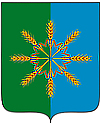 Администрация  Новозыбковского  районаП О С Т А Н О В Л Е Н И Еот  28.01.2013 года                                                                           № _31_г. НовозыбковО закреплении определенной территории Новозыбковского муниципального района за конкретным муниципальным образовательным учреждением	В соответствии с Законом Российской Федерации «Об образовании», Порядком приема граждан в общеобразовательные учреждения, утвержденным приказом Министерства образования и науки Российской Федерации от 15 февраля 2012 года   № 107 и в целях обеспечения предоставления общедоступного и бесплатного начального общего, основного общего, среднего (полного) общего образования по основным общеобразовательным программам гражданам, проживающим на территории Новозыбковского районаПОСТАНОВЛЯЮ:1. Закрепить за конкретным муниципальным образовательным учреждением определенную территорию согласно приложению.2.  Разместить настоящее постановление на официальном сайте администрации Новозыбковского района в сети Internet.  3.  Контроль  за  исполнением  настоящего  постановления возложить на заместителя  главы  администрации   района,   начальника   районного   отдела   образования          Ю. В. Пушную.Глава администрации района			     	                             В.В. АлексеевЗаместитель главы администрации района,начальник районного отдела образования                                             Ю.В. Пушная Юрисконсульт                                                                                           Е.Б. СтанчакРоманова О.Ю.3-35-91                                                  Приложение к постановлению администрации Новозыбковского районаот 28.01.2013 № 31Территория муниципального района (населенные пункты), закрепленные за муниципальными образовательными учреждениямиНовозыбковского района.Муниципальное бюджетное общеобразовательное учреждение «Белоколодецкая средняя общеобразовательная школа» (МБОУ «Белоколодецкая СОШ»)Населенные пункты: с. Белый Колодец, с. Манюки, ж/д станция с. МанюкиМуниципальное бюджетное общеобразовательное учреждение «Верещакская средняя общеобразовательная школа» (МБОУ «Верещакская СОШ»)Населенные пункты: с. Верещаки, п. Грозный, п. Триголов, д. Несвоевка, п. МахоновкаМуниципальное бюджетное общеобразовательное учреждение «Замишевская средняя общеобразовательная школа» (МБОУ «Замишевская СОШ»)Населенные пункты: с. Замишево, п. Шитиков лог, д. Деменка, д. Крутоберезка,           с. Синий Колодец (2, 3 ступень обучения), д. Тростань, хутор ВеличкаМуниципальное бюджетное общеобразовательное учреждение «Каташинская средняя общеобразовательная школа» (МБОУ «Каташинская СОШ»)Населенные пункты: с. Каташин, п. Красный Гай, п. КурганьеМуниципальное бюджетное общеобразовательное учреждение «Катичская средняя общеобразовательная школа» (МБОУ «Катичская СОШ»)Населенные пункты: с. Катичи, с. Вихолка, п. Новые КатичиМуниципальное бюджетное общеобразовательное учреждение «Новобобовичская средняя общеобразовательная школа» (МБОУ «Новобобовичская СОШ»)Населенные пункты: с. Новые Бобовичи, п. ПобедаМуниципальное бюджетное общеобразовательное учреждение «Сновская  средняя общеобразовательная школа» (МБОУ «Сновская СОШ»)Населенные пункты: с. Сновское, д. ДубравкаМуниципальное бюджетное общеобразовательное учреждение «Старобобовичская средняя общеобразовательная школа» (МБОУ «Старобобовичская СОШ»)Населенные пункты: с. Старые Бобовичи, п. Гатка, п. Ясная Поляна, хутор Булдынка, п. ГривкиМуниципальное бюджетное общеобразовательное учреждение «Старокривецкая средняя общеобразовательная школа» (МБОУ «Старокривецкая СОШ»)Населенные пункты: с. Старый Кривец, п. Дягель, д. Малый Кривец, п. Отрадное,        д. Скоробогатая СлободаМуниципальное бюджетное общеобразовательное учреждение «Халеевичская средняя общеобразовательная школа» (МБОУ «Халеевичская СОШ»)Населенные пункты: д. Халеевичи, п. Машкинский, п. Ягодное, д. Старая Рудня,          п. ПолекМуниципальное бюджетное общеобразовательное учреждение «Шеломовская средняя общеобразовательная школа» (МБОУ «Шеломовская СОШ»)Населенные пункты: с. Шеломы, п. Карчи, д. ЖуравкиМуниципальное бюджетное общеобразовательное учреждение «Внуковичская основная общеобразовательная школа» (МБОУ «Внуковичская ООШ»)Населенные пункты: с. Внуковичи, п. Дедовский, п. Калиновка, п. СинявкаМуниципальное бюджетное общеобразовательное учреждение «Старовышковская основная общеобразовательная школа» (МБОУ «Старовышковская ООШ»)Населенные пункты: с. Старый Вышков, п. Грива, п. ПрудовкаМуниципальное бюджетное общеобразовательное учреждение «Новоместская основная общеобразовательная школа» (МБОУ «Новоместская ООШ»)Населенные пункты: с. Новое Место, п. КарнаМуниципальное бюджетное образовательное учреждение для детей дошкольного и младшего школьного возраста «Синеколодецкая начальная школа – детский сад имени Героя Российской Федерации Александра Гердта» (МБОУ «Синеколодецкая начальная школа – детский сад»)Населенные пункты: с. Синий Колодец, п. Клюков Мох (1 ступень обучения)Муниципальное бюджетное образовательное учреждение для детей дошкольного и младшего школьного возраста «Начальная школа – детский сад Опытной станции» (МБОУ «Начальная школа – детский сад Опытной станции»)Населенные пункты: п. Опытная станция, д. Перевоз 